REDWOODS COMMUNITY COLLEGE DISTRICT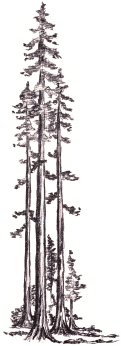 Meeting of theAcademic Standards and Policies Committee  Eureka: 7351 Tompkins Hill Road, *FM 107*Gasquet: 300 Sierra Wood RoadFriday, September 8, 20173 PMAGENDACall to OrderIntroductions and Public Comment: Members of the audience are invited to make comments regarding any subject appropriate to the Academic Standards and Policies Committee.Discussion Items, Susan NordlofPolicies/Procedures Work (Using CCLC Template , examples from California Community Colleges, and additional state resources) BP/AP 4440  Community Education [or Services Program] (Draft BP/AP 4440 Attached) BP/AP 4104 Contract Education  (Draft BP/AP 4104 Attached)AP 4021 Program Revitalization, Suspension, or Discontinuation (Draft Revision Attached)Announcements/Open ForumAdjournmentPublic Notice—Nondiscrimination:College of the Redwoods does not discriminate on the basis of ethnicity, religion, age, gender, sexual orientation, color or disability in any of its programs or activities. College of the Redwoods is committed to providing reasonable accommodations for persons with disabilities. Upon request this publication will be made available in alternate formats. Please contact Academic Senate Support, 7351 Tompkins Hill Road, Eureka, CA  95501, (707) 476-4259, Office Hours: 8:00 a.m. to 5:00 p.m. M-F. Hours vary based on meeting times.Next MeetingSeptember 22